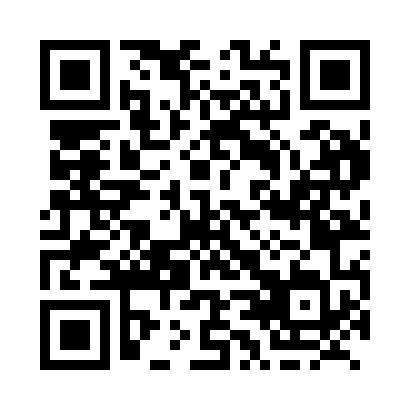 Prayer times for Oro Beach, Ontario, CanadaMon 1 Jul 2024 - Wed 31 Jul 2024High Latitude Method: Angle Based RulePrayer Calculation Method: Islamic Society of North AmericaAsar Calculation Method: HanafiPrayer times provided by https://www.salahtimes.comDateDayFajrSunriseDhuhrAsrMaghribIsha1Mon3:455:381:226:439:0610:592Tue3:465:381:226:439:0610:583Wed3:475:391:226:439:0610:584Thu3:485:401:236:439:0510:575Fri3:495:401:236:439:0510:566Sat3:505:411:236:439:0510:557Sun3:515:421:236:429:0410:558Mon3:525:421:236:429:0410:549Tue3:535:431:236:429:0310:5310Wed3:555:441:246:429:0310:5211Thu3:565:451:246:429:0210:5112Fri3:575:461:246:419:0210:5013Sat3:595:461:246:419:0110:4914Sun4:005:471:246:419:0010:4715Mon4:015:481:246:409:0010:4616Tue4:035:491:246:408:5910:4517Wed4:045:501:246:408:5810:4418Thu4:065:511:246:398:5710:4219Fri4:075:521:246:398:5610:4120Sat4:095:531:246:388:5610:4021Sun4:105:541:256:388:5510:3822Mon4:125:551:256:378:5410:3723Tue4:135:561:256:378:5310:3524Wed4:155:571:256:368:5210:3325Thu4:165:581:256:368:5110:3226Fri4:185:591:256:358:5010:3027Sat4:206:001:256:348:4810:2928Sun4:216:011:256:348:4710:2729Mon4:236:021:256:338:4610:2530Tue4:256:031:246:328:4510:2331Wed4:266:051:246:328:4410:22